SPIEREN LOSWERKEN AAN JE BUREAU DOE JE ZO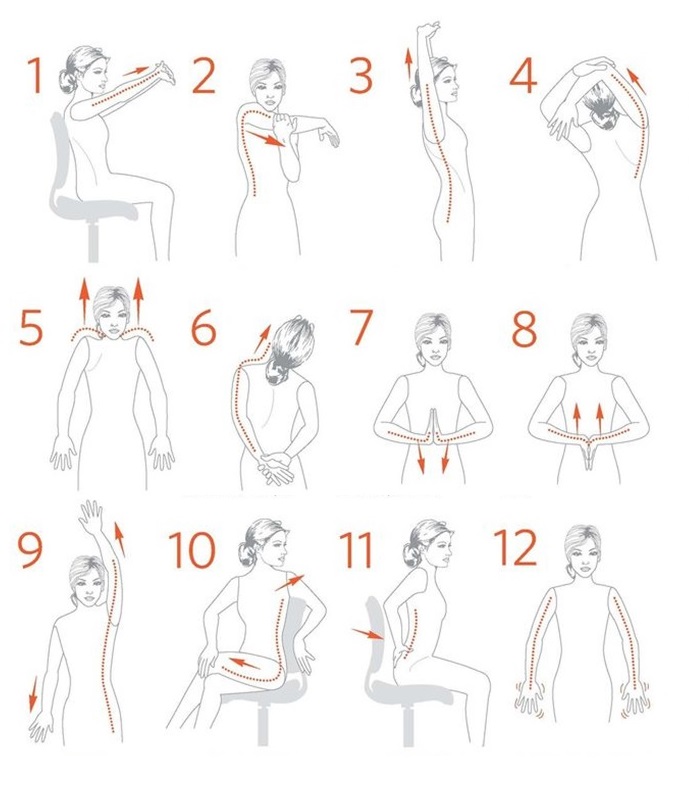 